The Multi-schools meeting Notes Tendring Primary  Venue: Alsford Primary SchoolDate & Time: 18th March 10am- 11:30amChair: Kayleigh AttendingAlresford Host St AndrewsChase LaneMarket FieldsShorefieldsSpring MeadowsElmstead PrimaryThank you to everyone who can to the meeting it was great to see so many of you coming together to share your ideas. Thank you also to Alresford for hosting. We had introductions and spoke about the three topics that we will be looking at from September as a result of the vote Crime, ADHD and Mental Health. The following items were on the agenda and here is what the CYP had to say:InclusionsHaving groups and sports activities for everyoneExpressions of freedomRespectBrain breaks and 1:1 supportHaving friendsBeing encouraged to join inGiven extra time if needed Special equipmentEqualityMaking sure no one is left out.TechnologyCan help those with special needsEye strain and bad for our physical healthAddictiveCan avoid the outside world.Headaches and mood swingsSafety concernsCan keep you safe with location and calling for helpCan be funSomething to help us calm Can be tracked.Can help with learning. Can be good to expand knowledgeReading Reading is important so you can read a menuNeed to read instructionsCommunicationPictures can helpIts part of everyday lifeGood to read and get in to a storyGood for learning new wordsReading things that interest usMore possibilities Resources for learningHelps us to understandColour overlays are needed Good for self esteemSubtitles to helpHappinessSupport from peopleBeing outdoorsHaving people around youSelf esteem and encouragement KindnessPositivitySportsmanshipSafe spaceOpportunities (like coming here today)PlayingSensory areaQuality timeMore sleepTime to process Peers who are like usTrusted adultStars of the meeting – George from Spring Meadow  and Felicity from Chase Lane. 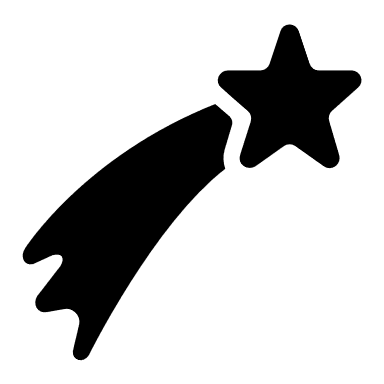 